  MADONAS NOVADA PAŠVALDĪBA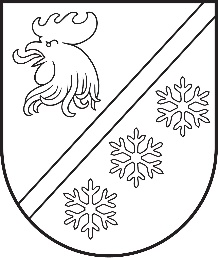 Reģ. Nr. 90000054572Saieta laukums 1, Madona, Madonas novads, LV-4801 t. 64860090, e-pasts: pasts@madona.lv ___________________________________________________________________________MADONAS NOVADA PAŠVALDĪBAS DOMESLĒMUMSMadonā2023. gada 30. novembrī						        	     		      Nr. 732									      (protokols Nr. 22, 9. p.)Par nekustamā  īpašuma Aronas pagastā, Madonas novadā, nostiprināšanu zemesgrāmatā un nosaukuma maiņuMadonas novada pašvaldībā saņemts Aronas pagasta pārvaldes ierosinājums ar lūgumu izskatīt jautājumu par pašvaldības nekustamā  īpašuma “Dimanti”, Aronas pagasts, Madonas novads, ar kadastra Nr. 7042 008 0101, kopējā platība 0,8 ha nostiprināšanu zemesgrāmatā. Nekustamais īpašums ar kadastra Nr. 7042 008 0101 sastāv no zemes vienības ar kadastra apzīmējumu 7042 008 0101 0,8 ha platībā, dzīvojamās mājas ar kadastra apzīmējumu 7042 008 0101 001 un četrām palīgēkām.Nekustamais īpašums piekrīt pašvaldībai pamatojoties uz Aronas pagasta padomes 26.09.2008. lēmumu Nr. 5. 2 (protokols Nr. 14) ”Par zemes piekritību pašvaldībai”.Ņemot vērā Valsts kadastra informācijas sistēmā pieejamo informāciju, Madonas novadā Aronas pagastā ir reģistrēti trīs nekustamie īpašumi ar vienādu nosaukumu “Dimanti”, līdz ar to, lai īpašumu reģistrētu zemesgrāmatā, nepieciešams mainīt nosaukumu un adresi nekustamajam īpašumam ar kadastra numuru 7042 008 0101.            Likuma “Par zemes privatizāciju lauku apvidos” 27. panta pirmā daļa nosaka, ka darījumus var veikt tikai ar to zemi, uz kuru īpašuma tiesības ir nostiprinātas zemesgrāmatā. Saskaņā ar “Pašvaldību likuma” 10. panta (1) daļu Dome ir tiesīga izlemt ikvienu pašvaldības kompetences jautājumu; Saskaņā ar Zemesgrāmatu likuma 13. pantu, kur teikts, ka nodalījuma sākumā aiz zemesgrāmatas numura atzīmē nekustamā īpašuma nosaukumu; Ministru kabineta 10.04.2012. noteikumu Nr. 263 ”Kadastra objekta reģistrācijas un kadastra datu aktualizācijas noteikumu” 47. punktu, kas nosaka, lai nekustamo īpašumu reģistrētu Kadastra informācijas sistēmā, ierosinātājs iesniegumam pievieno vietējās pašvaldības lēmumu par nekustamā īpašuma nosaukumu, ja tāds piešķirts; Administratīvo teritoriju un apdzīvoto vietu likuma 11. panta trešo daļu, kas nosaka, ka pašvaldības dome piešķir, maina vai likvidē nosaukumus ielām un laukumiem pilsētās un ciemos, nosaukumus vai numurus viensētām, apbūvei paredzētajām zemes vienībām un ēkām , kā arī numurus telpu grupām. Nosaukumu vai numuru piešķiršanu, maiņu un likvidēšanu ēkām, apbūvei paredzētajām zemes vienībām un telpu grupām pašvaldības dome var nodot kādai no šīs pašvaldības institūcijām.Noklausījusies sniegto informāciju, ņemot vērā 15.11.2023. Uzņēmējdarbības, teritoriālo un vides jautājumu komitejas atzinumu, atklāti balsojot: PAR – 17 (Aigars Šķēls, Aivis Masaļskis, Andris Dombrovskis, Andris Sakne, Artūrs Čačka, Artūrs Grandāns, Arvīds Greidiņš, Gunārs Ikaunieks, Guntis Klikučs, Iveta Peilāne, Kaspars Udrass, Māris Olte, Rūdolfs Preiss, Sandra Maksimova, Valda Kļaviņa, Vita Robalte, Zigfrīds Gora), PRET – NAV, ATTURAS – NAV, Madonas novada pašvaldības dome NOLEMJ:Nekustamā īpašuma pārvaldības un teritorijas plānošanas nodaļai nostiprināt nekustamo īpašumu Aronas pagastā, Madonas novadā, ar kadastra Nr. 7042 008 0101, zemesgrāmatā uz Madonas novada pašvaldības vārda.Zemes vienībai ar kadastra apzīmējumu 7042 008 0101 un uz tā esošajām ēkām ar kadastra apzīmējumiem 7042 008 0101 001, 7042 008 0101 002, 7042 008 0101 003,  7042 008 0101 004, 7042 008 0101 005, mainīt nosaukumu un adresi no “Dimanti”, Aronas pagasts, Madonas novads uz “Dimantu mājas”, Aronas pagasts, Madonas novads.Domes priekšsēdētāja vietnieks				            Z. Gora	Čačka 28080793ŠIS DOKUMENTS IR ELEKTRONISKI PARAKSTĪTS AR DROŠU ELEKTRONISKO PARAKSTU UN SATUR LAIKA ZĪMOGU